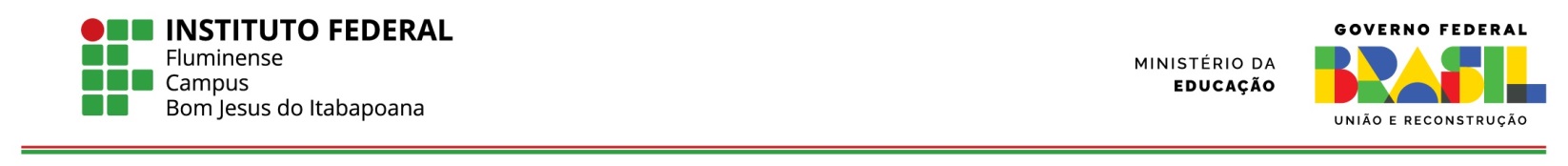 MINISTÉRIO DA EDUCAÇÃOINSTITUTO FEDERAL FLUMINENSE- CAMPUS BOM JESUS DO ITABAPOANAHome page: www.iff.edu.br  -  Fone/fax: (22) 3833 9850 VIAGEM DE ESTUDOS – LISTA DE PASSAGEIROSCURSO:   ANO:   (  ) INTEGRADO  (  ) CONCOMITANTE  (  ) SUPERIOR – TURMA(S):  DESTINO:                                                                                MUNICÍPIO:                                                         ESTADO:                              LOCAL: DISCIPLINA/Projeto:                                                      VEÍCULO CONCEDIDO:                                                         MOTORISTA: SAÍDA(Data e hora):			                         LOCAL:                                                                  RETORNO( Data e hora): 			LOCAL: PROFESSOR RESPONSÁVEL:   	                                 ASSINATURA: _______________________________________   FONE: SERVIDOR(A) CORRESPONSÁVEL:                                  ASSINATURA: _______________________________________   FONE: Relação de alunosRelação de alunosRelação de alunosRelação de alunosRelação de alunosRelação de alunosRelação de alunosMatrículaNomeIdentidadeTelefonePoltronaAssinatura1º ano1º ano1º ano1º ano1º ano1º ano1º ano12345672º ano2º ano2º ano2º ano2º ano2º ano2º ano89101112133º ano3º ano3º ano3º ano3º ano3º ano3º ano141516171819202122